665 00 4 Pillars of the Flipped Classroomhttp://thejournal.com/articles/2013/06/18/report-the-4-pillars-of-the-flipped-classroom.aspx?=THE21Top of Form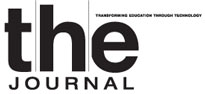 Teaching with Technology | NewsReport: The 4 Pillars of the Flipped ClassroomBy David Nagel06/18/13Though all classrooms are different, there are four critical elements that successful flipped classrooms have in common, according to a new report developed by the Flipped Learning Network, George Mason University, and Pearson's Center for Educator Effectiveness.Among those concepts are four "pillars" that are required to support effective flipped learning.Flexible environments: Teachers must expect that class time will be "somewhat chaotic and noisy" and that timelines and expectations for learning assessments will have to be flexible as well.Culture shift: The classroom becomes student-centered. According to the guide: "Students move from being the product of teaching to the center of learning, where they are actively involved in knowledge formation through opportunities to participate in and evaluate their learning in a manner that is personally meaningful."Intentional content: Teachers are required to evaluate what they need to teach directly so that classroom time can be used for other methods of teaching, such as "active learning strategies, peer instruction, problem-based learning, or mastery or Socratic methods, depending on grade level and subject matter."Professional educators: The instructional videos used for flipped classrooms cannot replace trained, professional teachers.Bottom of Form